EXERCÍCIOS DE FIXAÇÃOAULAS: SISTEMA DIGESTÓRIO E SISTEMAS URINÁRIO E GENITAIS FEMININO E MASCULINOSistema digestórioIdentifique os órgãos do sistema digestório numerados de 1 a 5 e aponte qual deles está relacionado, respectivamente, à produção de bile e à digestão de gorduras.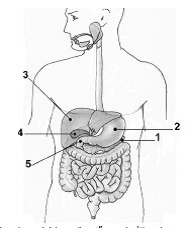 Cite quais são os principais esfíncteres encontrados no canal alimentar e sua respectiva localização.Quais são as divisões do intestino grosso? Quais são suas principais características?Quais são os limites e as divisões do duodeno? Qual a principal divisão e por quê?Quais são as divisões da faringe? Qual o seu limite com a cavidade oral?Na imagem abaixo, identifique os lobos hepáticos (1 a 4), a estrutura indicada pela letra A e pelas setas. Onde se abre a secreção contida no interior da estrutura indicada pela seta azul?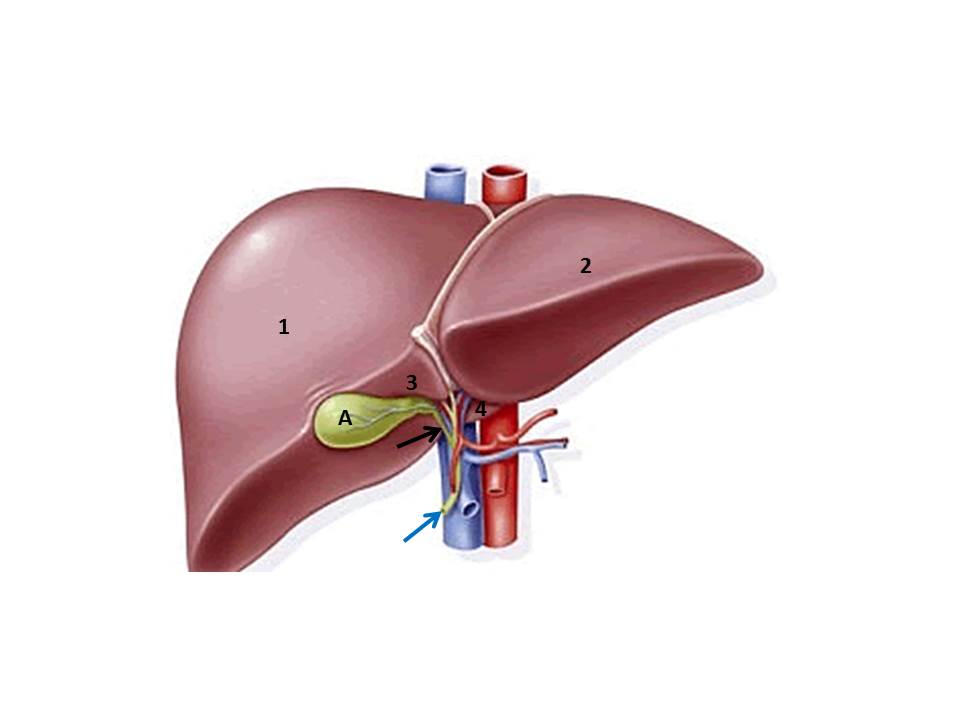 Quais são as divisões do estômago? Quais as secreções que constituem o suco gástrico?Cite 3 diferenças entre o jejuno e o íleo.No esquema abaixo das vias biliares extra-hepáticas, identifique as estruturas numeradas de 1 a 9. Qual o nome da junção dos ductos numerados como 6 e 7?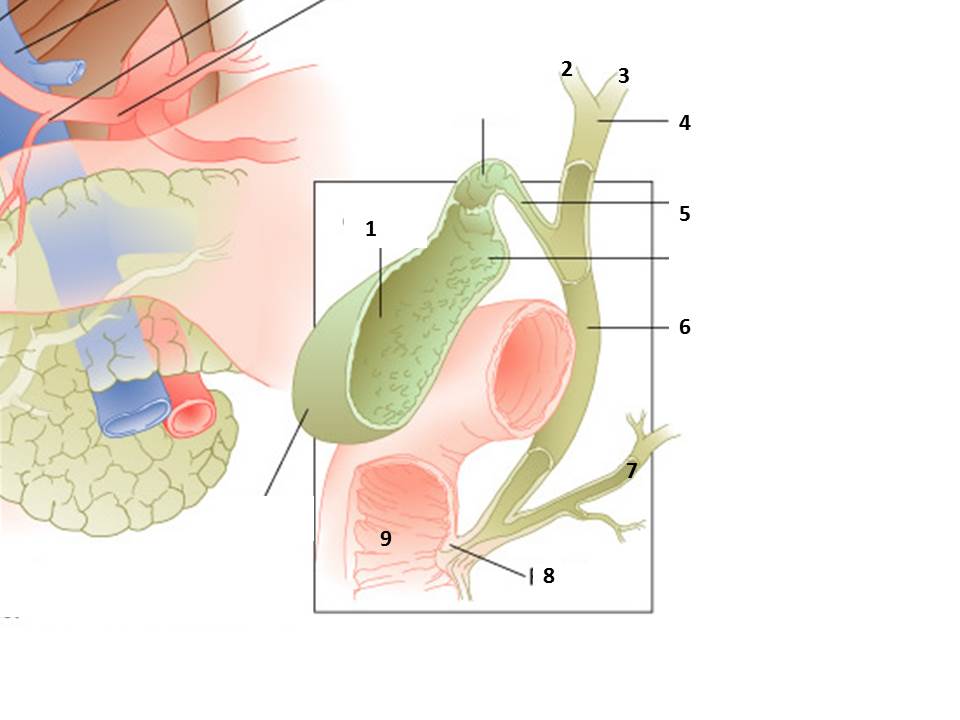 Quais são as glândulas salivares maiores? Onde se abrem?Quais são as divisões do esôfago? Onde se inicia e onde termina este órgão? Sistema urinárioQuais são os órgãos que constituem este sistema? No esquema de um corte coronal do rim, identifique as estruturas numeradas.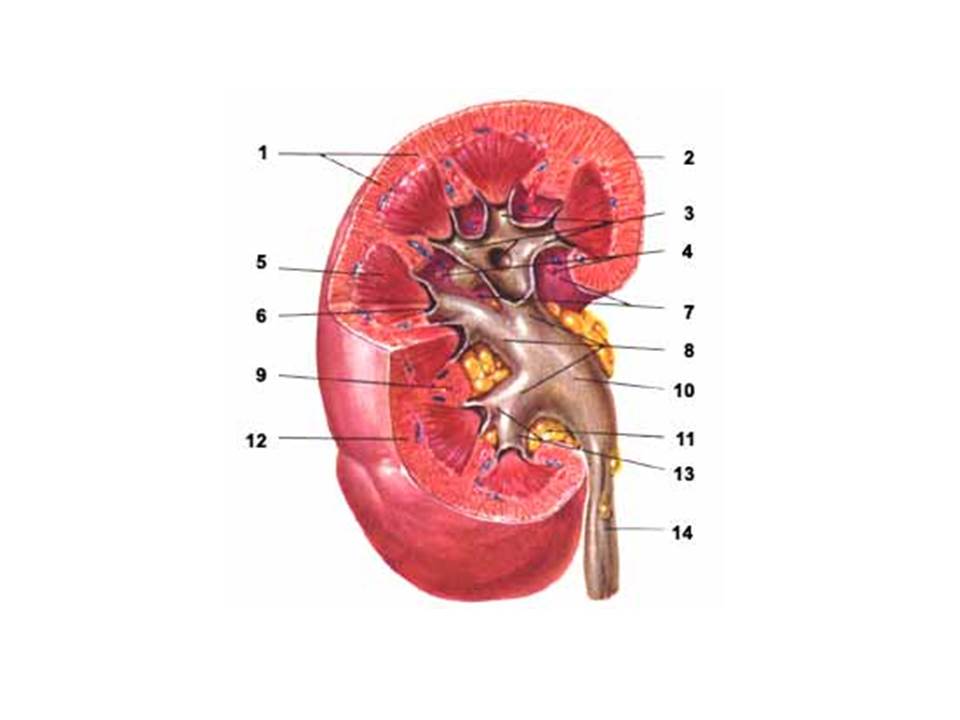 Quais são as 3 principais estruturas que formam o pedículo renal?Quais são as divisões do ureter?O que é o trígono vesical? Cite as diferenças entre a uretra feminina e masculina.Sistema genital femininoCite quais são os órgãos genitais femininos externos.Quais são as estruturas que se abrem no vestíbulo da vagina?Cite quais são os órgãos genitais femininos internos.Identifique as divisões do útero (1 a 4), a região em 5 e os órgãos (A,B e C).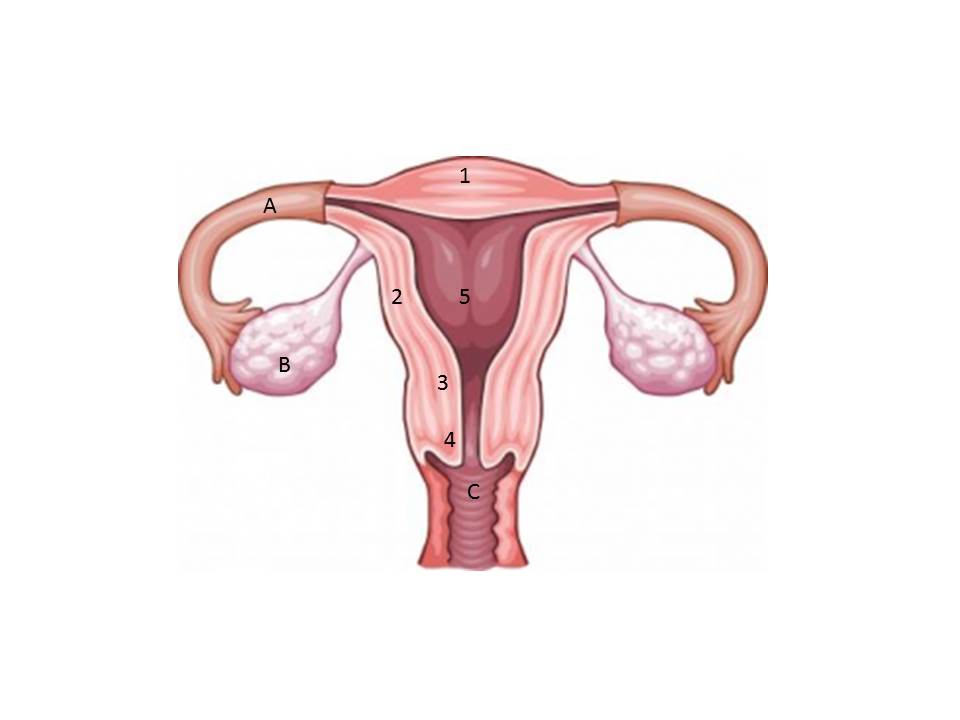 Quais são as divisões da tuba uterina? Onde ela se inicia e termina?Quais são os dois principais ligamentos do útero e dos ovários?  Sistema genital masculinoQuais são os órgãos genitais masculinos externos? E os internos?Descreva o trajeto dos espermatozóides (citando cada estrutura) da sua formação nos túbulos seminíferos dos lobos testiculares até a ejaculação pelo óstio externo da uretra.Quais são as 2 glândulas que colaboram na formação do sêmen? Onde se abrem suas secreções, respectivamente?Quais são os tecidos eréteis no pênis? Onde se encontra a uretra peniana?O que é o ducto derente? Onde se inicia e onde termina? 